МУНИЦИПАЛЬНЫЙ СОВЕТ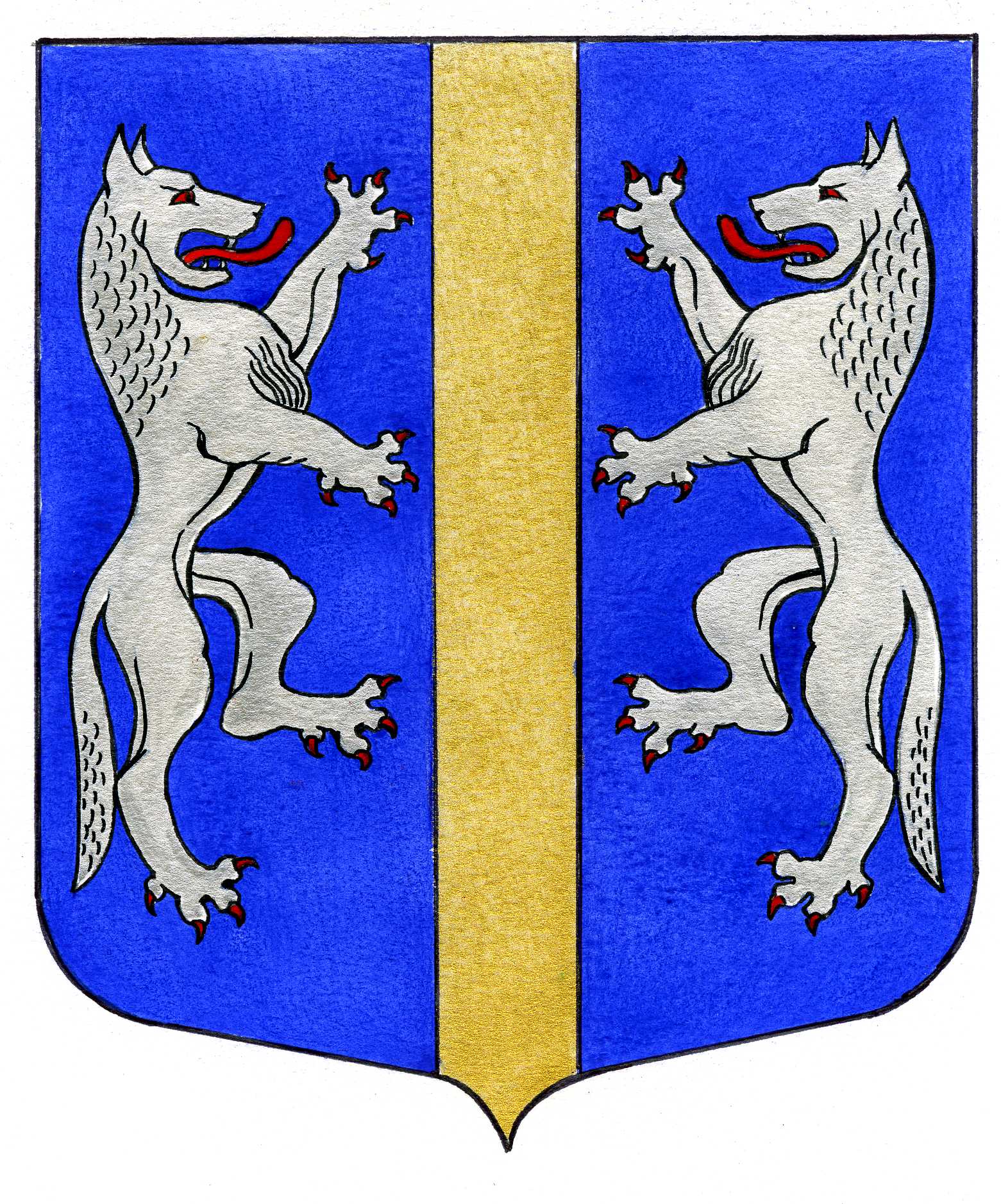 ВНУТРИГОРОДСКОГО МУНИЦИПАЛЬНОГО ОБРАЗОВАНИЯСАНКТ-ПЕТЕРБУРГАМУНИЦИПАЛЬНЫЙ ОКРУГ ВОЛКОВСКОЕ_____________________________________________________________________________________РЕШЕНИЕ19.01.2012	                           № 2О внесении изменений в решение от 15.09.2011 № 27	«О денежной компенсации расходов депутатов, осуществляющих             свои полномочия на непостоянной основе, в связи с осуществлением ими своего мандата»В соответствии со ст. 31 Закона Санкт-Петербурга от 23.09.2009 N 420-79 «Об организации местного самоуправления в Санкт-Петербурге», ст. 14 Закона Санкт-Петербурга от 17.09.2008 N 537-94 «О гарантиях осуществления полномочий депутата муниципального совета внутригородского муниципального образования Санкт-Петербурга, члена выборного органа местного самоуправления в Санкт-Петербурге, выборного должностного лица местного самоуправления в Санкт-Петербурге», Законом Санкт-Петербурга от 23.06. 2005 N 347-40 «О расчетной единице», Муниципальный СоветРЕШИЛ:1. Внести в решение Муниципального Совета от 15.09.2011 № 27 «О денежной компенсации расходов депутатов Муниципального Совета МО Волковское, осуществляющих свои полномочия на непостоянной основе, в связи с осуществлением ими своего мандата» следующие изменения:в названии, в тексте решения, в названии и тексте Положения слово «расходов» исключить. 2.Решение вступает в силу со дня его опубликования в муниципальной газете
«Вестник муниципального округа № 71».          3.Контроль выполнения решения возложить на Главу Муниципального
образования - председателя Муниципального Совета Р.А. Яхина.Глава  Муниципального образования -	председатель Муниципального Совета                                                                                     Р.А. Яхин